Kirkby-in-Malhamdale United (VA) Primary School,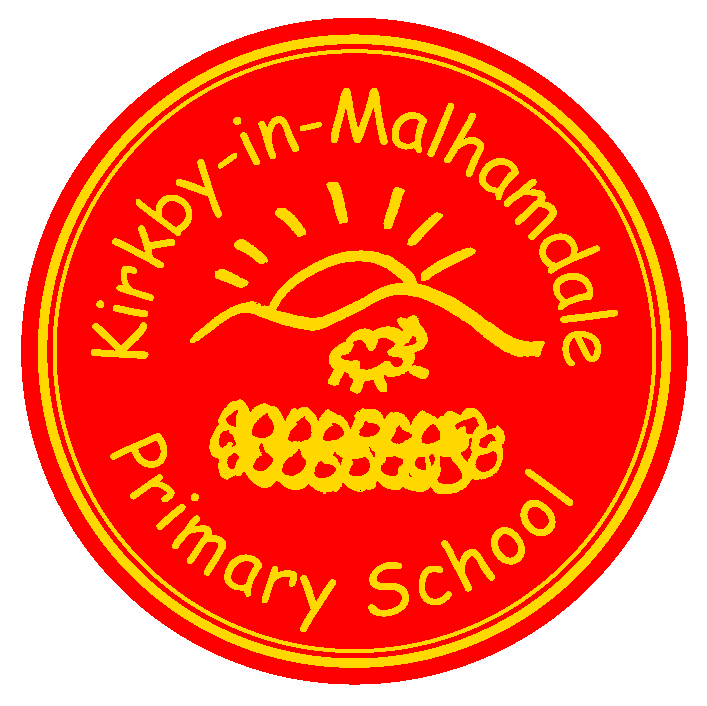 Kirkby Malham,Skipton,North Yorkshire,BD23 4BY.Telephone and Fax: 01729 830214e-mail: admin@kim.n-yorks.sch.ukInterim Headteacher: Mrs A. AllenNEWSLETTER 12 -  8th March 2018The next Newsletter will be issued on Thursday 22nd MarchApologies for the lateness of the Newsletter but due to school closure last week we were unable to issue our fortnightly newsletter on time! I hope everyone was able to access the information to see that school was closed.  The school website couldn’t cope and so we were unable on the Wednesday to get onto the website.  Hopefully the snow has gone for good now, but please check STRAY FM if it happens again as they put it on immediately. We are very glad school is open for business again but I am sure the children enjoyed their snow days.The Cameo (Come and Meet Each Other) Club (formally Over 60’s) – Patrick and Liz Wherity delivered a very interesting and informative talk about the work of a charity that they support called KASIN in Nepal who are raising money to rebuild a Primary School that was hit by an earthquake two years ago. The children served tea and cakes to the CAMEO Club afterwards – everyone had a lovely time.Whole School Tennis Coaching – Tennis coaching is going very well with Adam Cox from Skipton Tennis Centre.  This will continue until May half term.Fire Safety Education – An officer from the Fire Service came last week to deliver an assembly around fire and how to keep safe.  The children asked lots of sensible questions and may have told you some of the content of the assembly already.Parents Reading Assembly was cancelled, details to follow regarding the next one.NSPCC Safeguarding ‘Speak Out and Stay Safe’ Assembly  - This took place on Monday for class one and two separately then Y5 and 6 did a workshop after break.  They may have told you about it.Junk Modelling  - Thank you for donations of cardboard boxes for Class 1 junk modelling.  More would be appreciated (though not dishwasher or soap power please)ParentPay  - Thank you for all your payments for various items to ParentPay, please keep checking your account and make payments as regularly as possible.  We are endeavouring to make sure After School Club payments are settled before the end of each month so we can start afresh for the new month.New Door- As most of you will have seen we now have a new secured door past the school office. This enables us to safeguard your children more effectively.  If you need to bring your child into school, please could you leave them at our new door. Thank you for your cooperation.Diary DatesPE – please can you ensure that all children are fully equipped for outdoor PE. Joggers, warm top and trainers. Thanks. School Uniform – We have been informed by our suppliers MC Sports that uniform is available to order online at http://www.mcsports.org.uk/kirkby-malham-primary-school/  You can also ring Mike on 01756 791688 or email him at mcsportsonline@gmail.comSafeguarding NoticeKirkby-in-Malhamdale United V.A Primary School is committed to ensuring the welfare and safety of all children in school. All North Yorkshire schools, including Kirkby-in-Malhamdale Primary School, follow the North Yorkshire Safeguarding Children Board procedures. The school will, in most circumstances, endeavour to discuss all concerns with parents about their child/ren. However, there may be exceptional circumstances when the school will discuss concerns with Social Care and/or the Police without parental knowledge (in accordance with Child Protection procedures). The school will, of course always aim to maintain a positive relationship with all parents. The school’s child protection policy is available in the policies section of the web site.Certificates - General Achievement and Writer of the WeekKiMClass 1 Emma and AnnabelleClass 2 Jessie and AlfieThursday March 15thParents Evening (1) – times to be confirmedFriday March 16th2.45 – Celebration AssemblySaturday 17th MarchPTA Ball at Coniston Hotel Monday 19th MarchCrucial Crew for Y6 at Eshton Grange – details to followWed 21st MarchY5/6 Duathlon at Gargrave School – details to followThursday 22nd MarchCross Country finals in Dalby Forest.Last Swimming LessonParents Evening (2) – times to followTuesday 27th March3.00pm Music Concert with Mr Waugh for ParentsThursday 29th March2.45 pm Celebration Assembly3.30pm Start of Easter holidayTuesday 17th April9.00 am School Opens for Summer Term